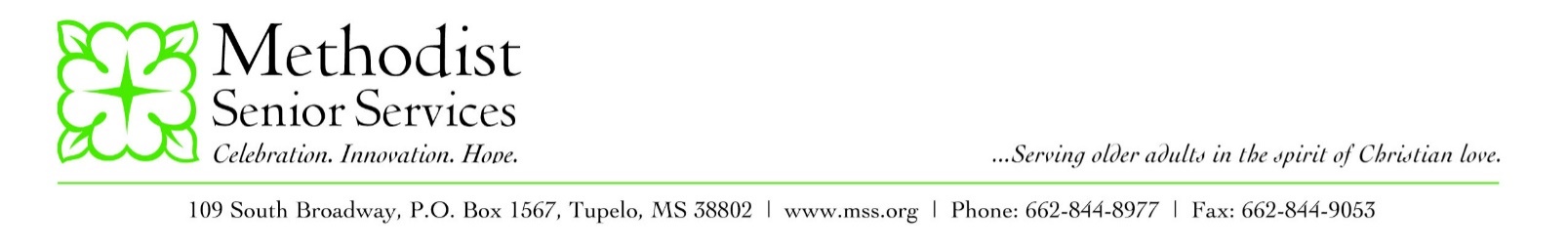 Hello Friends! This is your Traceway Campus  COVID-19 Update for December 31, 2020.We have been notified that two elders from Traceway Manor have been diagnosed with COVID-19.  They are quarantined and receiving appropriate care.  Anyone who may have been exposed to them has been informed.  We continue to follow all guidance set forth by state and federal officials for privacy, elder care, employee safety and efforts to stop the spread of COVID-19.Weekly testing at Mitchell Center revealed no new cases among elders or employees.  For the next few weeks, we will be testing weekly at Mitchell Center.We have been notified that an elder from Cedars Green Houses has been diagnosed with COVID-19. The elder is quarantined and receiving appropriate care. At this time, all elders at Cedars and the Green Houses are tested once a week and all employees are tested twice weekly.We have notified public health officials and are following all recommendations provided by CMS and the Mississippi State Department of Health. Please note that the MSDH defines an outbreak in long-term care facilities as a single positive case among elders or employees.Mississippi’s numbers are currently extremely high.  Lee County’s positivity rate is currently 15.5% and is among the highest in the state.  It is critical that we all remain vigilant in order to protect the elders and our employees.  Everyone should take every measure possible to slow the spread of this virus. Please continue to practice social distancing, wear a mask, perform good hand sanitation, refrain from group gatherings of any size and whenever possible, avoid being out in the general public. Please do your part to slow the spread of the virus.Covid-19 updates are available by calling 662-844-8977, Extension 224.  As always, if you have any questions, please feel free to contact the Traceway office at (662)844-1441. Bless you and be safe!